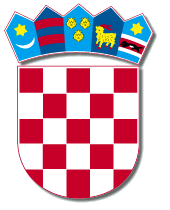 REPUBLIKA HRVATSKAPRIMORSKO-GORANSKA ŽUPANIJA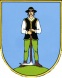          GRAD DELNICEDelnice,  2. rujna 2018. Na temelju članka 35. Zakona o lokalnoj i područnoj (regionalnoj) samoupravi („Narodne novine“ 33/01, 60/01, 129/05, 109/07, 125/08, 36/09, 150/11, 144/12, 19/13- pročišćeni tekst, 137/15, 123/17), odredbi članka 391. Zakona o vlasništvu i drugim stvarnim pravima („Narodne novine“ broj 91/96, 68/98, 137/99, 22/00, 73/00, 129/00, 114/01, 79/06, 141/06, 146/08, 38/09, 153/09, 143/12, 152/14), članka 38. Statuta Grada Delnica („Službene novine Primorsko - goranske županije“ 28/09, 41/09, 11/13, 20/13 - pročišćeni tekst, 6/15; „Službene novine Grada Delnica“ 1/18), Odluke o prodaji stanova u vlasništvu Grada Delnica (36/13), Grad Delnice objavljujeJAVNI NATJEČAJza prodaju stanova u vlasništvu Grada DelnicaRaspisuje se Javni natječaj za prodaju stanova u vlasništvu Grada Delnica:Stan u Delnicama, Lujzinska 43  (prazan)Stan je u stambeno-poslovnoj građevini izgrađenoj na kč.br. 15618 k.o. Delnice II.Stan broj 2 na 1. katu stambeno- poslovne građevine, ukupne je neto korisne površine od 30,58 m2 a sastoji se od: sobe, kuhinje, kupaonice i hodnika te kojem kao pripadak služe međukat stambeno-poslovne građevine ukupne neto korisne površine od 1,60 m2 i pomoćna zgrada ukupne neto korisne površine od 8,52 m2.Stan se prodaje  u viđenom stanju. Stan je prazan, nije u funkciji stanovanja, iziskuje znatnija ulaganja da bi se doveo u funkciju stanovanja. Energetski certifikat razred C.Početna prodajna cijena: 597,34 Eur/m2, u kunskoj protuvrijednosti.Ukupna početna prodajna cijena stana: 18.266,67 Eur, u kunskoj protuvrijednosti. Jamčevina: 1.826,67 Eur, u protuvrijednosti 13.567,00 kn.Stanovi u Lučicama, Radnička 6 - Stanovi na korištenju– pravo prvokupa.Stambena  građevina izgrađena  na kč.br. 10668/3 k.o. Delnice I.  1.	Stan 1   u dijelu 138/1000 u prizemlju stambene zgrade ukupne neto korisne površine od 89,30 m2 a sastoji se od: hodnika, dva spremišta, kupaonice, dvije sobe, kuhinje i dnevnog boravka, uz zajednički dio pripatka stanu 1 ukupne neto korisne površine od 15,05 m2, a sastoji se od dijela ulaza, stepeništa, hodnika, dijela krovišta; SVEUKUPNO ETAŽA 1 – STAN 1 sastoji se od  89,30 m2.Energetski certifikat razred F.Početna prodajna cijena: 231,24 Eur/m2, u kunskoj protuvrijednosti.Ukupna početna prodajna cijena stana: 20.650,02 Eur, u kunskoj protuvrijednosti. Jamčevina: 2.065,00 Eur, u protuvrijednosti 15.337,00 kn                                                                                                                                                                                                                                                                                                                                                                                                                                                                                                                                                                                                                                                                                                                                                                                                                                                                                                                                                                                                                                                                                                                                                                                                                                                                                                                                                                                                                                                                                                                                                                                                                                                                                                                                                                                                                                                                                                                                                                                                                                                                                                                                                                                                                                                                                                                                                                                                                                                                                                                                                                                                                                                                                                                                                                                                                                                                                                                                                                                                                                                                                                                           2.	Stan 2   u dijelu 130/1000 u prizemlju stambene zgrade ukupne neto korisne površine od 84,28 m2 a sastoji se od: hodnika, pet soba, uz zajednički dio pripatka stanu 2 ukupne neto korisne površine od 14,21 m2, a sastoji se od dijela ulaza, stepeništa, hodnika, dijela krovišta; SVEUKUPNO ETAŽA 2 – STAN 2 sastoji se od  84,27 m2.Energetski certifikat razred F.Početna prodajna cijena: 231,24 Eur/m2, u kunskoj protuvrijednosti.Ukupna početna prodajna cijena stana: 19.489,18 Eur, u kunskoj protuvrijednosti. Jamčevina: 1.948,92 Eur, u protuvrijednosti 14.475,00 kn3.	Stan 3   u dijelu 44/1000 u prizemlju stambene zgrade ukupne neto korisne površine od 28,37 m2 a sastoji se od: dvije sobe, uz zajednički dio pripatka  stanu 3 ukupne neto korisne površine od 4,78 m2, a sastoji se od dijela ulaza, stepeništa, hodnika, dijela krovišta; SVEUKUPNO ETAŽA 3 – STAN 3 sastoji se od  28,37 m2.Energetski certifikat razred F.Početna prodajna cijena: 231,24 Eur/m2, u kunskoj protuvrijednosti.Ukupna početna prodajna cijena stana: 6.560,37 Eur, u kunskoj protuvrijednosti. Jamčevina: 656,04 Eur, u protuvrijednosti 4.873,00 kn4.	Stan 4  u dijelu 44/1000 u prizemlju stambene zgrade neto korisne površine od 28,22 m2 a sastoji se od: dvije sobe, uz zajednički dio pri patka stanu 4 ukupne neto korisne površine od 4,76 m2, a sastoji se od dijela ulaza, stepeništa, hodnika, dijela krovišta; SVEUKUPNO ETAŽA 4 – STAN 4 sastoji se od  28,22 m2.Energetski certifikat razred F.Početna prodajna cijena: 231,24 Eur/m2, u kunskoj protuvrijednosti.Ukupna početna prodajna cijena stana:  6.525,68 Eur, u kunskoj protuvrijednosti. Jamčevina: 652,57 Eur, u protuvrijednosti 4.847,00 kn5.	Stan 5  u dijelu 93/1000 na katu i potkrovlju stambene zgrade, ukupne neto korisne površine od 60,01 m2 a sastoji se od: tri sobe, kupaonice, predprostora i dva spremišta uz zajednički dio pripatka stanu 5 ukupne neto korisne površine od 10,12 m2, a sastoji se od dijela ulaza, stepeništa, hodnika, dijela krovišta; SVEUKUPNO ETAŽA 5 – STAN 5 sastoji se od  60,01 m2.Energetski certifikat razred F.Početna prodajna cijena: 231,24 Eur/m2, u kunskoj protuvrijednosti.Ukupna početna prodajna cijena stana: 13.876,91 Eur, u kunskoj protuvrijednosti. Jamčevina: 1.387,69 Eur, u protuvrijednosti 10.307,00 kn6.	Stan 6   u dijelu 80/1000 na katu i potkrovlju stambene zgrade ukupne neto korisne površine od 51,96 m2 a sastoji se od: četiri sobe, kupaonice i spremišta, uz zajednički dio pri patka stanu 6 ukupne neto korisne površine od 8,76 m2, a sastoji se od: dijela ulaza, stepeništa, hodnika, dijela krovišta; SVEUKUPNO ETAŽA 6 – STAN 6 sastoji se od  51,96 m2.Energetski certifikat razred F.Početna prodajna cijena: 231,24 Eur/m2, u kunskoj protuvrijednosti. Ukupna početna prodajna cijena stana: 12.015,40 Eur, u kunskoj protuvrijednosti. Jamčevina: 1.201,54 Eur, u protuvrijednosti 8.924,00 kn7.	Stan 7  u dijelu 87/1000  na katu stambene zgrade, ukupne neto korisne površine od 55,95 m2 a sastoji se od dvije sobe,  dnevnog boravka i ulaza, uz zajednički dio pri patka stanu 7. ukupne neto korisne površine od 9,43 m2, a sastoji se od dijela ulaza, stepeništa, hodnika, dijela krovišta; SVEUKUPNO ETAŽA 7 – STAN 7 sastoji se od  55,95 m2.Energetski certifikat razred F.Početna prodajna cijena: 231,24 Eur/m2, u kunskoj protuvrijednosti.Ukupna početna prodajna cijena stana: 12.938,06 Eur, u kunskoj protuvrijednosti. Jamčevina: 1.293,81 Eur, u protuvrijednosti 9.609,00 kn8.	Stan 8   u dijelu 138/1000 na katu i potkrovlju stambene zgrade, ukupne neto korisne površine od 76,57 m2 a sastoji se od: pet soba, uz zajednički dio pripatka stanu 8 ukupne neto korisne površine od 12,91 m2, a sastoji se od dijela ulaza, stepeništa, hodnika, dijela krovišta; SVEUKUPNO ETAŽA 8 – STAN 8 sastoji se od  76,57 m2.Energetski certifikat razred F.Početna prodajna cijena: 231,24 Eur/m2, u kunskoj protuvrijednosti.Ukupna početna prodajna cijena stana: 17.706,05 Eur, u kunskoj protuvrijednosti. Jamčevina: 1.770,60 Eur, u protuvrijednosti 13.150,00 kn9.	Stan 9  u dijelu 164/1000 na katu i potkrovlju stambene zgrade, ukupne neto korisne površine od 105,70 m2 a sastoji se od: šest soba, neto i hodnika, uz zajednički dio pripatka stanu 9 ukupne neto korisne površine od 17,82 m2, a sastoji se od dijela ulaza, stepeništa, hodnika, dijela krovišta; SVEUKUPNO ETAŽA 9 – STAN 9 sastoji se od  105,70 m2.Energetski certifikat razred F.Početna prodajna cijena: 231,24 Eur/m2, u kunskoj protuvrijednosti.Ukupna početna prodajna cijena stana:  24.442,41 Eur, u kunskoj protuvrijednosti. Jamčevina: 2.444,24 Eur, u protuvrijednosti 18.154,00 knStan u Lučicama, Radnička 6 (prazan)1.	Stan 10  u dijelu 102/1000  u potkrovlju stambene zgrade, neto korisne površine od 66,23 m2 a sastoji se od: hodnika i četiri sobe, uz zajednički dio pripatka stanu 10 ukupne neto korisne površine od 11,17 m2, a sastoji se od dijela ulaza, stepeništa, hodnika, dijela krovišta SVEUKUPNO ETAŽA 10 – STAN 10 sastoji se od  66,23 m2.Stan je prazan, nije u funkciji stanovanja, iziskuje znatnija ulaganja da bi se doveo u funkciju stanovanja. Energetski certifikat razred F.Početna prodajna cijena: 231,24 Eur/m2, u kunskoj protuvrijednosti.Ukupna početna prodajna cijena stana: 15.315,24 Eur, u kunskoj protuvrijednosti. Jamčevina: 1.531,52 Eur, u protuvrijednosti 11.375,00 knUvjeti natječaja: I. Ponuditelji su obvezni uplatiti jamčevinu utvrđenu u prethodnim točkama ovog natječaja.Jamčevina se uplaćuje na IBAN 9824020061806900005 poziv na broj HR  68 7242-OIB sa svrhom jamčevina za otkup stana po natječaju.Jamčevina koju su položili natjecatelji koji nisu utvrđeni kao najpovoljniji natjecatelji, vraća se najkasnije u roku od 30 dana od donošenja Odluke o odabiru najpovoljnijeg natjecatelja.Najpovoljnijim natjecateljem smatra se onaj koji je ponudio najvišu kupoprodajnu cijenu i ispunjava sve druge uvjete natječaja.Najpovoljnijem natjecatelju položena jamčevina uračunava se u kupoprodajnu cijenu stana. Ako najpovoljniji natjecatelj odustane od svoje ponude, nema pravo na povrat jamčevine.Ako najpovoljniji natjecatelj ne pristupi sklapanju ugovora o kupoprodaji stana  bez opravdanog razloga smatrat će se da je odustao od sklapanja ugovora i nema pravo na povrat jamčevine.II. Plaćanje kupoprodajne cijene stana kupac je dužan izvršiti jednokratno u roku od 30 dana od dana sklapanja ugovora o kupoprodaji stana.Plaćanje kupoprodajne cijene stana putem kredita banke smatra se jednokratnim plaćanjem.Troškovi prijenosa vlasništva u cijelosti tereta kupca.III. Pisana prijava za sudjelovanje u ovom natječaju mora sadržavati:Oznaku stana koji je predmet natječaja (primjer:  B stan2)Dokaz o uplati jamčevine u visini od 10% od početnog iznosa kupoprodajne cijenePresliku osobne iskaznice prijavitelja ako je prijavitelj fizička osobaIzvod iz sudskog ili drugog registra ako je prijavitelj pravna osoba ili fizička osoba obrtnikPotvrdu o stanju poreznog duga ne stariju od 30 dana u slučaju prijave osobe iz prethodne alinejeBroj računa na koji će se vratiti uplaćena jamčevina uz obostranu presliku kartice tekućeg računaDokaz o podmirenju svih obveza prema Gradu – Potvrda Odsjeka za Proračun i financije Grada Delnica IV. Prijava za sudjelovanje na natječaju predaje se u zatvorenoj omotnici na adresu
                                                                               Grad DelniceTrg 138. brigade HV 451300 Delnices napomenom – „Prijava na natječaj za prodaju stana oznake _____-  ne otvarati“ili u Pisarnici Grada Delnica.Ponude se podnose najkasnije do 18. rujna 2018. do 12:00 sati. Javno otvaranje ponuda izvršit će se dana 18. rujna 2018.  Maloj vijećnici Grada Delnica s početkom u 12:00 sati.V. Ponude koje ne udovoljavaju uvjetima ovog natječaja kao i ponude koje pristignu izvan roka utvrđenog  prethodnom točkom, neće se prihvatiti.VI. Odluku o prodaji stana te sklapanju ugovora o kupoprodaji stana s najpovoljnijim natjecateljem donosi Gradsko vijeće.VII. Grad i najpovoljniji natjecatelj sklapaju ugovor o kupoprodaji stana najkasnije u roku od 30 dana  od dana donošenja odluke o odabiru najpovoljnijeg ponuditelja.VIII.  Troškovi sklapanja kupoprodajnog ugovora kao i troškovi prijenosa prava vlasništva idu na teret kupca.IX.  Informacije u svezi oglašenih nekretnina kao i vremenu razgledavanja istih mogu se dobiti u Gradu, I.  kat, soba 24 (telefon 814 -166, 812-055). X. Za stanove oglašene pod točkom B) 1 – 9  pravo prvokupa imaju dosadašnji korisnici pod uvjetom da prihvate najviši ponuđeni iznos kupoprodajne cijene.XI. Prodavatelj zadržava pravo da u svako doba proje potpisivanja ugovora može odustati od prodaje nekretnina.